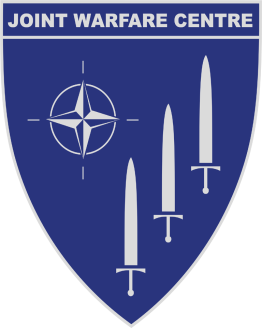 JOINT WARFARE CENTREPostbox 8080N-4068 Date: 	09 December 2016Subject: Questions & Answers to JWC-16-R-0089 Rental and Service Agreement Shredders The following questions have been raised with respect to the subject tender. Response is to provide clarification; #QuestionResponse001Will bids containing group 1 machines that does not have the auto-oiling function be disqualified from the bidding process?JWC will not disqualify bids that does not include machines with the auto-oiling function for group 1 and 3. JWC has reassessed the technical requirement for shredder machines in group 1 and 3, and decided that auto-oiling is not required as a must-have function. New status for this requirement is set to “beneficial”, and updated requirement will be published. An extended deadline for bid submission is set to 19. December at 10:00 hours (local time). 